R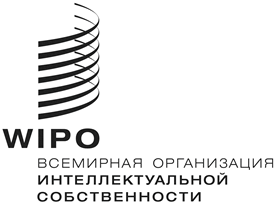 WO/GA/51/13оригинал:  английский дата:  30 июля 2019 г.Генеральная Ассамблея ВОИС Пятьдесят первая (24-я очередная) сессия 
Женева, 30 сентября – 9 октября 2019 г.ОТЧЕТ о работе КОМИТЕТА ПО СТАНДАРТАМ ВОИС (КСВ)подготовлен Секретариатом ВВЕДЕНИЕ В течение рассматриваемого периода Комитет по стандартам ВОИС (КСВ) провел свою шестую сессию в период с 15 по 19 октября 2018 г. и седьмую сессию – в период с 1 по 5 июля 2019 г.  Председателем шестой сессии выступила г-жа Катя Брабек (Германия) а председателем седьмой сессии выступил г-н Жан-Шарль Дауст (Канада).В ходе обеих сессий был продолжен обмен мнениями по вопросу о разработке стандартов ВОИС, применении стандартов сообществом ИС, а также другим вопросам, касающимся данных и информации об интеллектуальной собственности (ИС).  КСВ рассмотрел вопросы использования в своей работе и проектах таких новейших технологий, как блокчейн.  Принятый отчет о работе шестой сессии и резюме Председателя о работе седьмой сессии опубликованы на веб-сайте ВОИС.РАЗРАБОТКА СТАНДАРТОВ ВОИС Принятые и пересмотренные стандарты ВОИСКСВ рассмотрел предложения о принятии новых стандартов ВОИС и пересмотре существующих стандартов, представленные с целью удовлетворить новые запросы, поступающие от ведомств ИС и пользователей ИС.  На своей шестой сессии КСВ принял стандарт ВОИС ST.87 в отношении обмена ведомствами ИС данными о правовом статусе промышленных образцов.  Предусматривается, что ведомства, используя стандарт ВОИС ST.87, смогут предоставлять информацию о правовом статусе промышленных образцов на согласованной основе и в то же время более понятным образом даже для пользователей, не столь хорошо осведомленных о различных системах делопроизводства по промышленным образцам в соответствующих странах.  На своих двух сессиях КСВ утвердил или принял к сведению измененную редакцию следующих шести стандартов:стандарт ВОИС ST.3 (двубуквенные коды для представления стран, административных единиц и межправительственных организаций); стандарт ВОИС ST.26 (представление перечней нуклеотидных и аминокислотных последовательностей с использованием языка XML);стандарт ВОИС ST.27 (обмен данными о правовом статусе патентов);стандарт ВОИС ST.37 (ведомственное досье публикуемых патентных документов); стандарт ВОИС ST.60 (библиографические данные о товарных знаках);  истандарт ВОИС ST.96 (обработка информации по промышленной собственности с использованием XML).Целевая группа по XML для ПС продолжает разработку нового стандарта ВОИС для веб-API.  Предусматривается, что будущий новый стандарт значительно облегчит обработку массивов данных при их обмене между ведомствами посредством межмашинной передачи.  Целевая группа также ведет разработку новых XML-компонентов для географических указаний и произведений, автор которых неизвестен.  Подводя итог этой деятельности КСВ указал на необходимость расширения области применения стандарта ST.96 с «промышленной собственности» до «интеллектуальной собственности».Новые проекты и экспертные группы В соответствии с программой работы КСВ на своей шестой сессии сформулировал шесть новых задач в области разработки новых стандартов ВОИС и учредил соответствующие экспертные т.е. Целевые группы: ИКТ-стратегии и стандарты ВОИС в целях эффективной разработки данных ИС обмена ими и их использования сообществом ИС (задача № 58);Технология блокчейна для ИС в процедурах обеспечения охраны прав ИС, обработки информации об объектах ИС и их использования (задача № 59); Международные цифровые коды для идентификации (библиографических) данных (ИНИД) для новых видов товарных знаков (задача № 60);3D-модели и изображения объектов ИС, используемые в патентах, товарных знаках и промышленных образцах (задача № 61); Цифровое преобразование для публикации документов о ПС в электронном виде (задача №  62);  иВизуальное представление XML-данных на основе стандартов XML ВОИС (задача № 63).На своей седьмой сессии КСВ учредил новую Целевую группу под названием «Целевая группа по API» и сформулировал новую задачу № 64 с целью разработать новый стандарт ВОИС для документации ИС в формате JavaScript Object Notation (JSON), который будет использоваться для подачи, обработки, публикации и/или обмена данными.  КСВ также принял решение о том, что Целевая группа по правовому статусу уделит первоочередное внимание вопросу подготовки нового стандарта ВОИС для обмена данными о правовом статусе товарных знаков между ВПС.СОДЕЙСТВИЕ ВНЕДРЕНИЮ СТАНДАРТОВ ВОИСКСВ предложил ведомствам ИС принять участие в обследовании по вопросу использования стандартов ВОИС с тем, чтобы Международное бюро могло отслеживать ход работы по внедрению стандартов ВОИС в ведомствах ИС и определять их потребности в технической помощи и укреплении потенциала. В целях содействия использованию стандарта ВОИС ST.26 (представление перечней нуклеотидных и аминокислотных последовательностей с использованием языка XML) ведомствами ИС и заявителями на согласованной основе во всех странах к январю 2022 г.  Международное бюро разрабатывает единый программный инструмент под названием «WIPO Sequence» для составления и проверки патентных заявок, содержащих перечни последовательностей.  Это первый проект, в рамках которого организовано сотрудничество между ведомствами ИС и Международным бюро в целях разработки единого программного инструмента для всех заинтересованных сторон и пользователей. Что касается стандарта ВОИС ST. 27 (стандарта для данных о правовом статусе патентов), то Международное бюро сообщило, что 12 ведомств уже представили таблицы соответствия между национальными и региональными событиями, влияющими на правовой статус патентов, и событиями, определенными в стандарте ВОИС ST.27, и эти таблицы соответствия опубликованы на веб-сайте ВОИС.  Составление таблицы соответствия является первым шагом к внедрению стандарта ST.27 и позволит ведомствам лучше разобраться в его сути.  В этом случае пользователи также смогут использовать стандартные правовые события, влияющие на правовой статус патентов, и получить информацию о соответствующих исходных событиях.  КСВ отметил, что ведомствами также были представлены таблицы соответствия событий, влияющих на правовой статус промышленных образцов (ST.87), и предложил Секретариату опубликовать их на веб-сайте ВОИС. Что касается  стандарта ВОИС ST.37 (ведомственное досье публикуемых патентных документов), то КСВ отметил, что 20 ведомств уже предоставили ведомственные досье и они опубликованы на веб-портале ВОИС ведомственных досье (WIPO Authority File Portal).  Информация на этом портале позволит другим ведомствам и пользователям получить более полное представление о публикуемой патентной документации.В отношении стандарта ST.96 (обработка информации по промышленной собственности с использованием XML) КСВ отметил важное значение обеспечения ведомствами ИС операционной совместимости стандарта ST.96 и согласился с предложением о создании Международным бюро централизованного хранилища для сбора информации о вариантах стандарта ST.96, реализованных разными ведомствами. Международное бюро уведомило КСВ о том, что оно продолжает работу по внедрению стандартов ВОИС в продукты и услуги ВОИС, например, стандарты ST.27 и ST.96 – в рамках системы WIPO IPAS и стандарт ST.96 – в рамках Мадридской и Гаагской систем.КСВ выразил одобрение в связи с тем, что разработчики ИКТ-систем постепенно переходят на стандарты ВОИС. Исходя из этого КСВ решил организовать новый форум разработчиков с тем, чтобы непосредственно от них получать информацию, касающуюся соответствующих стандартов ВОИС. ДРУГИЕ ВИДЫ ДЕЯТЕЛЬНОСТИПрактикумы по стандартам ВОИС В рамках Целевой группы по блокчейну 29 – 30 апреля 2019 г. был проведен практикум по блокчейну (видеозапись предоставляется по запросу ).  На нем обсуждались вопросы технологии блокчейна и ее применения в экосистеме ИС, а также возможности сотрудничества между сообществами ИС и блокчейна, в том числе с участием экспертов в области блокчейна, экспертов по ИС из частного сектора, ведомств ИС, научного сообщества, организаций системы ООН и международных организаций. Данный практикум позволил получить всестороннее представление об этой развивающейся технологии и возможностях для углубления ее понимания государствами-членами во всем мире.  Целевая группа КСВ по блокчейну занимается поиском путей наиболее эффективного применения данной технологии в рамках системы ИС, а также определения необходимого уровня соответствующей стандартизации. В рамках Целевой группы КСВ по стандартизации имен 2 – 3 мая 2019 г. был проведен практикум по стандартизации имен.  Его участники, включая экспертов ведомств ИС, органы по установлению отраслевых стандартов, научное сообщество, провайдеров данных и группы пользователей, изучали возможности для поиска решений организации сотрудничества, в том числе по вопросу использования идентификаторов заявителями на регистрацию прав ИС и владельцами таких прав.  В ходе практикума отмечалась необходимость дальнейшего сотрудничества в области стандартизации имен между ведомствами ИС и частным сектором.Обзоры практики ведомств ИСКСВ одобрил и обсудил результаты трех опросов по практике ведомств ИС в области внедрения стандартов ВОИС и другим видам деятельности, в том числе опроса, касающегося сертификатов дополнительной охраны (SPCs) и продления срока действия патентов (PTEs). На своей седьмой сессии КСВ обсудил результаты опросов и принял решение об их публикации на веб-сайте ВОИС.  КСВ также утвердил три новых вопросника, в том числе вопросник об использовании 3D-моделей и 3D-изображений в данных и документации по ИС.Техническая консультационная и практическая помощь в целях укрепления потенциала Что касается вопроса об оказании технической консультационной и практической помощи в целях укрепления потенциала ВИС в области использования стандартов ВОИС, то КСВ принял к сведению два отчета (см. прилагаемые документы CWS/6/31 и CWS/7/26) о деятельности Международного бюро, проведенной в 2017 г. и 2018 г. в соответствии с просьбой Генеральной Ассамблеи ВОИС, сформулированной на ее сороковой сессии, состоявшейся в октябре 2011 г. Четырнадцать делегаций из наименее развитых (НРС) и развивающихся стран получили финансовую помощь для участия в двух сессиях в соответствии с решением, принятым Генеральной Ассамблеей ВОИС в 2011 г.ВЫВОДЫ В заключение необходимо отметить, что на шестой и седьмой сессиях значительный прогресс был достигнут в результате принятия и пересмотра стандартов ВОИС, которые будут способствовать распространению информации о стандартах ПС, а также благодаря взаимному пониманию необходимости продолжения и активизации усилий по повышению информированности и оказанию технического содействия ВИС по запросам и с учетом имеющихся ресурсов.  На сессиях также была сформулирована обширная программа будущей работы, которая отвечала бы новым требованиям в эпоху прорывных технологий. Генеральной Ассамблее ВОИС предлагается принять к сведению «Отчет о работе Комитета по стандартам ВОИС» (документ WO/GA/51/13).[Документы CWS/6/31 и CWS/7/26 прилагаются]Комитет по стандартам ВОИС (КСВ)Шестая сессияЖенева, 15-19 октября 2018 г.ОТЧЕТ МЕЖДУНАРОДНОГО БЮРО ОБ ОКАЗАНИИ ТЕХНИЧЕСКОЙ КОНСУЛЬТАЦИОННОЙ И ПРАКТИЧЕСКОЙ ПОМОЩИ В ЦЕЛЯХ УКРЕПЛЕНИЯ ПОТЕНЦИАЛА ВЕДОМСТВ ПРОМЫШЛЕННОЙ СОБСТВЕННОСТИ В СВЯЗИ С МАНДАТОМ КСВДокумент подготовлен СекретариатомВВЕДЕНИЕНастоящий отчет подготовлен с целью выполнения решения, принятого Генеральной Ассамблеей в 2011 г. в отношении мандата Комитета по стандартам ВОИС (КСВ) и процедуры представления регулярных письменных отчетов с подробным описанием мероприятий, проведенных в 2017 г., в рамках которой Секретариат или Международное бюро ВОИС «предпринимали усилия по предоставлению технических консультаций и оказанию технической помощи в создании потенциала ведомств промышленной собственности (ВПС) путем осуществления проектов, связанных с распространением информации о стандартах ПС» (см. пункт 190 документа WO/GA/40/19). Полный список реализованных мероприятий представлен в Базе данных о технической помощи (www.wipo.int/tad). На своей пятой сессии КСВ отметил, что Секретариат будет оказывать техническую помощь и проводить обучение по стандартам ВОИС по запросам и в зависимости от наличия ресурсов; Секретариат представит предложение по онлайновым учебным курсам по стандартам ВОИС на рассмотрение КСВ в ходе его шестой сессии. (см. пункт 112 документа CWS/5/22).Поскольку стандарты ВОИС реализуются в различных системах и инструментах ВОИС, например, в операционных решениях ВОИС, указанные ниже мероприятия подразумевают распространение информации о соответствующих стандартах ПС. ПРОФЕССИОНАЛЬНАЯ ПОДГОТОВКА И ТЕХНИЧЕСКАЯ КОНСУЛЬТАЦИОННАЯ ПОМОЩЬ В ОБЛАСТИ ПРИМЕНЕНИЯ СТАНДАРТОВ ВОИСВ 2017 г. Международное бюро оказывало ряду ВПС и пользователей техническую консультационную помощь по каналам электронной почты, в формате онлайн-конференций или личных встреч по вопросам применения стандартов ВОИС.Секретариат не получал запросов на оказание технической помощи и обучения по стандартам ВОИС с момента проведения предыдущей сессии КСВ.  Секретариат будет оказывать техническую помощь и проводить обучение по стандартам ВОИС по факту получения запросов и в зависимости от наличия ресурсов.Секретариат планирует организовать по итогам обсуждения онлайновых учебных курсов по стандартам ВОИС, состоявшегося на пятой сессии КСВ два вебинара: один во второй половине 2018 г. и другой - в первой половине 2019 г.  Секретариат также изучает возможности разработки курса дистанционного обучения по стандартам ВОИС в сотрудничестве с Академией ВОИС для сотрудников ВПС, пользователей информации по ПС и студентов университетов. ТЕХНИЧЕСКАЯ ПОМОЩЬ, ОСНОВАННАЯ НА ИСПОЛЬЗОВАНИИ СТАНДАРТОВ ВОИС, В СОЗДАНИИ ИНФРАСТРУКТУРЫ В УЧРЕЖДЕНИЯХ ПСПрограмма 15 направлена на совершенствование операционных систем и технической инфраструктуры национальных и региональных ВПС, позволяющее им оказывать своим партнерам более экономичные и качественные услуги. Оказание помощи осуществляется в русле рекомендаций Повестки дня в области развития и направлено на укрепление институциональной и технической инфраструктуры ВПС и учреждений. В контексте этой программы оказываются следующие услуги:  консультирование по техническим вопросам, оценка коммерческих потребностей, определение объема проектных работ и их планирование, анализ операционных процессов, постоянная разработка и внедрение индивидуальных коммерческих решений в области управления правами ПС и обмена приоритетными документами, а также результатами поиска и экспертизы; создание баз данных ПС, помощь в оцифровке данных о ПС и подготовка материалов для публикаций в сети Интернет и электронного обмена информацией; образовательные программы и передача знаний специалистам из учреждений ПС и поддержка систем, предоставленных ВОИС.  При оказании такой помощи по мере возможности учитываются стандарты ВОИС, касающиеся данных и информации о ПС. Многие мероприятия программы осуществляются в форме обучения на рабочих местах, программ наставничества и региональных учебных практикумов, которые играют важнейшую роль в достижении желаемых результатов. В рамках данной программы в 2017 г. были проведены совместные мероприятия с 58 ВПС, включая 14 региональных или субрегиональных учебных семинаров-практикумов.  По состоянию на конец 2017 г. 84 ВПС развивающих стран во всех регионах мира активно использовали для управления правами ПС операционные решения ВОИС, основанные на стандартах Организации.  В программе на текущий двухлетний период основной акцент сделан на повышении уровня обслуживания ВПС путем оказания им помощи в переходе к оказанию онлайн-услуг, связанных с подачей заявок и распространением информации о ПС. Дополнительная информация по этим вопросам имеется на веб-странице программы технической помощи ВОИС для ВПС по адресу: http://www.wipo.int/global_ip/en/activities/technicalassistance/.ПОВЫШЕНИЕ КОМПЕТЕНТНОСТИ СОТРУДНИКОВ И ЭКСПЕРТОВ ВЕДОМСТВ ПС В ОБЛАСТИ ИСПОЛЬЗОВАНИЯ МЕЖДУНАРОДНЫХ ИНСТРУМЕНТОВПо запросам ведомств Международное бюро разрабатывает единый программный инструмент, который позволит заявителям составлять перечни нуклеотидных и аминокислотных последовательностей в соответствии со стандартом ВОИС ST.26 и поможет ВПС при анализе перечней последовательностей.  Программный инструмент планируется к сдаче во второй половине 2019 г. ОБЕСПЕЧЕНИЕ ЛУЧШЕГО ПОНИМАНИЯ СТАНДАРТОВ ВОИСДля лучшего информирования развивающихся стран о стандартах ВОИС и поддержки более широкого фактического участия представителей развивающихся стран в подготовке новых или пересмотренных стандартов ВОИС, согласно решению Генеральной Ассамблеи, принятому в октябре 2011 г., Международное бюро финансировало участие представителей семи развивающихся или наименее развитых стран в работе пятой сессии КСВ. ОБМЕН ДАННЫМИ О ПСМеждународное бюро взаимодействует со многими ВПС, особенно из некоторых групп развивающихся стран, в интересах развития обмена данными о ПС, призванного обеспечить пользователям из этих стран больший доступ к ИС информации, поступающей из этих ВПС.  Обмен данными о ПС осуществлялся в соответствии с применимыми стандартами ВОИС. В течение 2017 г. в Глобальную базу данных по брендам были добавлены подборки товарных знаков Чили, Франции, Исландии, Таиланда и Вьетнама;  за этот же год в базу PATENTSCOPE были добавлены патентные фонды Австралии, Бруней-Даруссалама, Камбоджи, Дании, Франции, Индонезии, Малайзии, Филиппин, Саудовской Аравии и Таиланда.КСВ предлагается принять к сведению мероприятия Международного бюро, касающиеся оказания ВПС технических консультаций и помощи в укреплении потенциала ведомств ИС по вопросам распространения информации о стандартах ПС, проведенные в 2017 г. Настоящий документ составит основу соответствующего отчета, который должен быть представлен Генеральной Ассамблее ВОИС в 2019 г., в соответствии с просьбой, сформулированной на ее 40-й сессии в октябре 2011 г. (см. пункт 190 документа WO/GA/40/19).[Документ CWS/7/26 следует]Комитет по стандартам ВОИС (КСВ)Седьмая сессияЖенева, 1–5 июля 2019 г.ОТЧЕТ ОБ ОКАЗАНИИ ТЕХНИЧЕСКОЙ КОНСУЛЬТАЦИОННОЙ И ПРАКТИЧЕСКОЙ ПОМОЩИ В ЦЕЛЯХ УКРЕПЛЕНИЯ ПОТЕНЦИАЛА ВЕДОМСТВ ИНТЕЛЛЕКТУАЛЬНОЙ СОБСТВЕННОСТИ В РАМКАХ ВЫПОЛНЕНИЯ МАНДАТА КСВДокумент подготовлен Международным бюроВВЕДЕНИЕНастоящий отчет подготовлен с целью выполнения решения, принятого Генеральной Ассамблеей в 2011 г. в отношении мандата Комитета по стандартам ВОИС (КСВ) и процедуры представления регулярных письменных отчетов с подробным описанием мероприятий, проводившихся в течение 2018 г., в рамках которой Секретариат или Международное бюро ВОИС «предпринимали усилия по предоставлению технических консультаций и оказанию технической помощи в создании потенциала ведомств промышленной собственности (ВПС) путем осуществления проектов, связанных с распространением информации о стандартах ПС» (см. пункт 190 документа WO/GA/40/19). Полный список реализованных мероприятий представлен в Базе данных о технической помощи (www.wipo.int/tad).Поскольку стандарты ВОИС реализуются в различных системах и инструментах ВОИС, например, в операционных решениях ВОИС, указанные ниже мероприятия подразумевают распространение информации о соответствующих стандартах ПС. ПРОФЕССИОНАЛЬНАЯ ПОДГОТОВКА И ТЕХНИЧЕСКАЯ КОНСУЛЬТАЦИОННАЯ ПОМОЩЬ В ОБЛАСТИ ПРИМЕНЕНИЯ СТАНДАРТОВ ВОИС В 2018 г. Международное бюро оказывало ряду ВПС и пользователей техническую консультационную помощь по вопросам применения стандартов ВОИС по каналам электронной почты, в формате онлайн-конференций или личных встреч. Секретариат не получал запросов на оказание технической помощи и обучения по стандартам ВОИС с момента проведения предыдущей сессии КСВ. Секретариат будет оказывать техническую помощь и проводить обучение по стандартам ВОИС по факту получения запросов и в зависимости от наличия ресурсов. ТЕХНИЧЕСКАЯ ПОМОЩЬ, ОСНОВАННАЯ НА ИСПОЛЬЗОВАНИИ СТАНДАРТОВ ВОИС, В СОЗДАНИИ ИНФРАСТРУКТУРЫ В УЧРЕЖДЕНИЯХ ПСПрограмма 15 направлена на совершенствование операционных систем и технической инфраструктуры национальных и региональных ВПС, позволяющее им оказывать своим партнерам более экономичные и качественные услуги. Оказание помощи осуществляется в русле рекомендаций Повестки дня в области развития и направлено на укрепление институциональной и технической инфраструктуры ВПС и учреждений. В контексте этой программы оказываются следующие услуги:  консультирование по техническим вопросам, оценка операционных потребностей, определение объема проектных работ и их планирование, анализ операционных процессов, постоянная разработка и внедрение индивидуальных операционных решений в области управления правами ПС и обмена приоритетными документами, а также результатами поиска и экспертизы; создание баз данных ПС, помощь в оцифровке данных о ПС и подготовка материалов для публикаций в сети Интернет и электронного обмена информацией; образовательные программы и передача знаний специалистам из учреждений ПС и поддержка систем, предоставленных ВОИС. При оказании такой помощи по мере возможности учитываются стандарты ВОИС, касающиеся данных и информации о ПС. Многие мероприятия программы осуществляются в форме обучения на рабочих местах, программ наставничества и региональных учебных практикумов, которые играют важнейшую роль в достижении желаемых результатов. В рамках данной программы в 2018 г. были проведены совместные мероприятия с 42 ВПС, включая 12 региональных или субрегиональных учебных семинаров-практикумов. По состоянию на конец 2018 г. 84 ВПС развивающих стран во всех регионах мира активно использовали для управления правами ПС операционные решения ВОИС, основанные на стандартах Организации. В программе на текущий двухлетний период основной акцент сделан на повышении уровня обслуживания ВПС путем оказания им помощи в переходе к оказанию онлайн-услуг, связанных с подачей заявок и распространением информации о ПС. Дополнительная информация по этим вопросам имеется на веб-странице программы технической помощи ВОИС для ВПС по адресу: http://www.wipo.int/global_ip/en/activities/technicalassistance/.ПОВЫШЕНИЕ КОМПЕТЕНТНОСТИ СОТРУДНИКОВ И ЭКСПЕРТОВ ВЕДОМСТВ ПС В ИСПОЛЬЗОВАНИИ МЕЖДУНАРОДНЫХ ИНСТРУМЕНТОВПо запросам ведомств Международное бюро разрабатывает единый программный инструмент WIPO Sequence, который позволит заявителям составлять перечни нуклеотидных и аминокислотных последовательностей в соответствии с требованиями стандарта ВОИС ST.26 и поможет ВПС при анализе перечней последовательностей. Инструмент WIPO Sequence планируется к внедрению во второй половине 2019 г. ОБЕСПЕЧЕНИЕ ЛУЧШЕГО ПОНИМАНИЯ СТАНДАРТОВ ВОИСДля лучшего информирования развивающихся стран о стандартах ВОИС и поддержки более широкого фактического участия представителей развивающихся стран в подготовке новых или пересмотренных стандартов ВОИС, согласно решению Генеральной Ассамблеи, принятому в октябре 2011 г., Международное бюро финансировало участие представителей семи развивающихся или наименее развитых стран (НРС) в работе шестой сессии КСВ. ОБМЕН ДАННЫМИ О ПСМеждународное бюро взаимодействует со многими ВПС, особенно из некоторых групп развивающихся стран, в интересах содействия обмену данными о ПС, призванного обеспечить пользователям из этих стран больший доступ к данным о ПС, поступающим из этих ВПС. Обмен данными о ПС осуществляется в соответствии с применимыми стандартами ВОИС. В течение 2018 г. в Глобальную базу данных по брендам были добавлены фонды товарных знаков Бахрейна, Грузии, Италии, Кувейта, Северной Македонии, Самоа, Судана, Туниса и Объединенных Арабских Эмиратов; за тот же год в базу PATENTSCOPE были добавлены патентные фонды Болгарии, Грузии, Индии, Италии, Лаосской Народно-Демократической Республики и Румынии. В 2018 г. в Глобальную базу данных ВОИС по образцам также были добавлены фонды промышленных образцов Европейского ведомства интеллектуальной собственности, Франции, Грузии, Германии, Иордании, Монголии, Республики Молдовы и Северной Македонии, а также данные о международной регистрации образцов за период c 1985 г. по 1998 г.	КСВ предлагается принять к сведению мероприятия Международного бюро, касающиеся оказания ВПС технических консультаций и помощи в укреплении их потенциала по вопросам распространения информации о стандартах ПС, проведенные в 2018 г.  Настоящий документ составит основу соответствующего отчета, который должен быть представлен Генеральной Ассамблее ВОИС в 2019 г. в соответствии с просьбой, сформулированной на ее 40-й сессии в октябре 2011 г. (см. пункт 190 документа WO/GA/40/19).[Конец документа]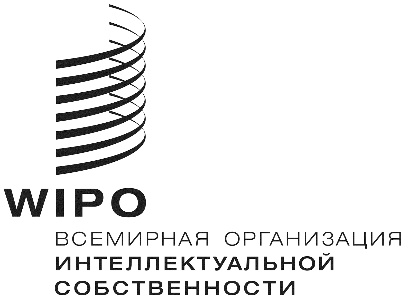 RCWS/6/31    CWS/6/31    CWS/6/31    Оригинал:  английскийОригинал:  английскийОригинал:  английскийДАТА:  18 сентября 2018 г.ДАТА:  18 сентября 2018 г.ДАТА:  18 сентября 2018 г.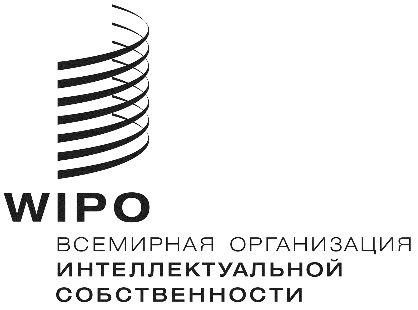 RCWS/7/26    CWS/7/26    CWS/7/26    Оригинал:  английскийОригинал:  английскийОригинал:  английскийДАТА:  14 МАЯ 2019 г. ДАТА:  14 МАЯ 2019 г. ДАТА:  14 МАЯ 2019 г. 